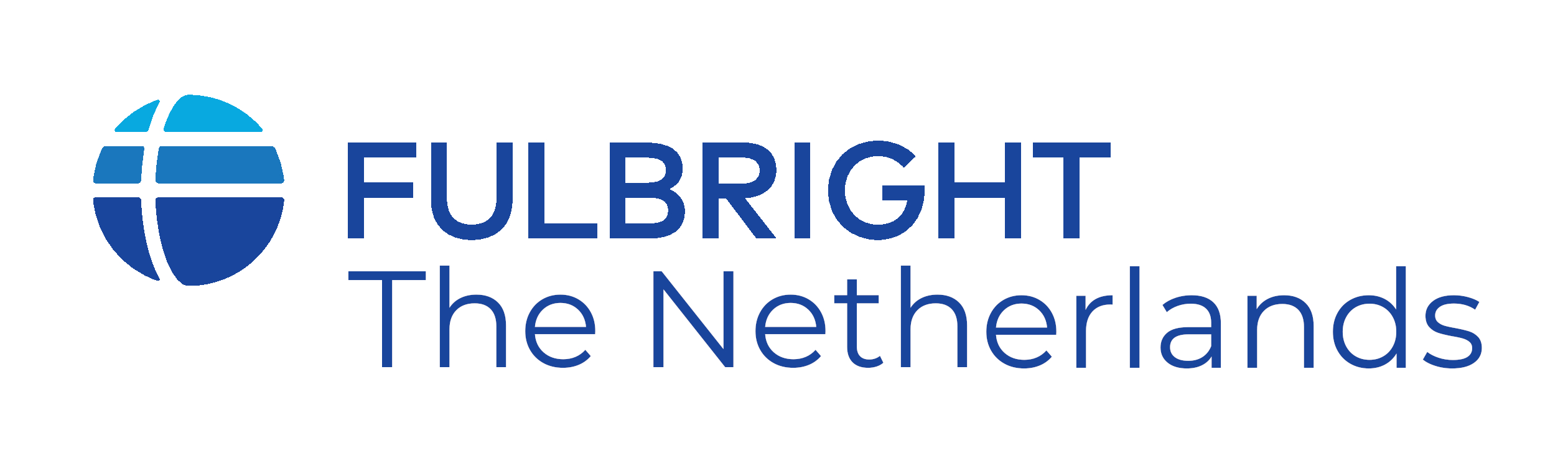 
Name of grantee	:____________________________________________________1. Home address in the Netherlands during grant periodStreet			:_______________________________________________________Postal code & city	:_______________________________________________________Telephone 		:_______________________________________________________E-mail			:_______________________________________________________2. Contact person in the US during grant period (in case of emergency)Name			:_______________________________________________________Street			:_______________________________________________________Postal code & city	:_______________________________________________________Telephone 		:_______________________________________________________E-mail			:_______________________________________________________3. Partner information (only when partner also stays in the Netherlands)Name			:_______________________________________________________4. BankingDutch bank account number (IBAN):___________________________________________Name of Dutch bank:________________________________________________________5. Information Sessions/Selection Panels/OtherIf we need volunteers for information sessions, selection panels or other events, would you be interested in participating? 				 Yes	 NoWould you be interested in a classroom visit?			 Yes	 No6. Name and address of host school/universityName			:_______________________________________________________Street			:_______________________________________________________Postal code & city	:_______________________________________________________Telephone 		:_______________________________________________________E-mail			:_______________________________________________________7. Medical data
This information will only be used in case of an emergency. If you do not know your blood type or if you do not have a doctor either in the USA or Netherlands, just leave the spaces blank. Blood type		:_______________________________________________________Family doctor in USA	:_______________________________________________________USA Doctor’scontact information	:_______________________________________________________Family doctor in NL	:_______________________________________________________ Medical conditions* 	:_______________________________________________________* Information which we should know about in case of an emergency, such as diabetes or epilepsy. 7. Social Media
During your program, at events, photographs or video recordings or other materials may be taken/produced in connection with your participation in the program. Please indicate below whether we have your consent to use these materials if you are featured in them  						 Yes	 No